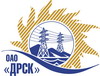 Открытое Акционерное Общество«Дальневосточная распределительная сетевая  компания»Протокол заседания Закупочной комиссии по вскрытию поступивших конвертовг. БлаговещенскСПОСОБ И ПРЕДМЕТ ЗАКУПКИ: открытый  запрос предложений  на право заключения Договора «Шкафы защиты и автоматики», закупка № 867 ГКПЗ 2015 г.          Плановая стоимость закупки:  3 326 950,00 руб. без учета НДСПРИСУТСТВОВАЛИ: члены постоянно действующей Закупочной комиссии ОАО «ДРСК» 2 уровня.ОТМЕТИЛИ:1. В ходе проведения открытого запроса предложений было получено 4 (четыре) предложения, конверты с которыми были размещены в электронном виде на Торговой площадке Системы www.b2b-energo.ru.2. Вскрытие конвертов было осуществлено в электронном сейфе организатора открытого запроса предложений на Торговой площадке Системы www.b2b-energo.ru автоматически.3. Дата и время начала процедуры вскрытия конвертов с предложениями участников: 10:00 (время московское)  31.03.2015 г.4. Место проведения процедуры вскрытия конвертов с предложениями участников: Торговая площадка Системы www.b2b-energo.ru5. В конвертах обнаружены предложения следующих участников открытом запроса предложений:Технический секретарь Закупочной комиссии 2 уровня ОАО «ДРСК»	Т.В. Коротаева№ 365/МТПиР-В31.03.2015№Наименование участника и его адресОбщая цена предложения на участие в запросе предложений1ООО "ИЦ "Бреслер" (428000,г. Чебоксары, пр. И.Яковлева, 1)Предложение: подано 30.03.2015 в 09:30
Цена: 2 600 000,00 руб. без учета НДС2ООО "ЭКРА-Восток" (680013, Хабаровский край, г. Хабаровск ул. Ленина, д. 72, пом. 1 (45-50))Предложение: подано 30.03.2015 в 09:00
Цена: 3 321 000,00 руб. без учета НДС3ЗАО "Энергетический Союз" (Россия, 196084, г. Санкт - Петербург, ул. Цветочная 25Ж, оф. 307)Предложение: подано 30.03.2015 в 09:23
Цена: 3 325 000,00 руб. без учета НДС4ОАО "ДЭТК" (119021, г. Москва, ул. Тимура Фрунзе, д.11, стр.68)Предложение: подано 30.03.2015 в 07:15
Цена: 3 326 950,00 руб. без учета НДС